FCTS posting and e-mail distribution May 24, 2023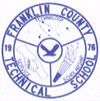 FRANKLIN COUNTY TECHNICAL SCHOOLFinance Sub-committee Meeting Wednesday June 7, 2023		 			   Location:	Franklin County Technical School									82 Industrial BlvdTime:     5:30 P.M.								Turners Falls, MA 01376FINANCE SUBCOMMITTEE MEMBERS:    Jeff Budine, Paul Doran, Bryan Camden, Sandy Brown, Rich Kuklewicz AGENDAI.	Call to Order, Finance CommitteeII.	Approval of the FinCom Minutes of the May 3, 2023 meetingIII.	FY2023 Budget transfers IV.	Contract Approvals Vet ScienceV.	Summer Help VI.	Aviation ProjectVII.	Auto Technology Related room projectVIII.	OtherIX.	Adjourn										The listing of matters are those reasonably anticipated by the Chair which may be discussed at the meeting.  Not all items listed may in fact be discussed and other items not listed may also be brought up for discussion to the extent permitted by law.cc:   	Richard J. Martin, Superintendent; Brian Spadafino, Principal; Russ Kaubris, Business Manager; Richard Kuklewicz, School Committee Chairman